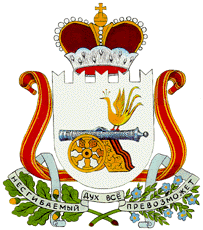 АДМИНИСТРАЦИЯ ПЕРВОМАЙСКОГО СЕЛЬСКОГО поселения                            ШУМЯЧСКОГО района Смоленской области                        ПОСТАНОВЛЕНИЕ        от «26» декабря 2022 года № 92c. ПервомайскийВ соответствии с Федеральным законом от 24.07.2007 № 209-ФЗ "О развитии малого и среднего предпринимательства в Российской Федерации" и представлением прокуратуры Шумячского района от 09.12.2022 г. № Прдр- 20660023- 235-22/-20660023, Администрация Первомайского сельского поселения Шумячского района Смоленской областиПОСТАНОВЛЯЕТ:1. Внести в муниципальную программу «Развитие и поддержка малого и среднего предпринимательства в Первомайском сельском поселении Шумячского района Смоленской области на 2021-2025 годы», утвержденную постановлением Администрации Первомайского сельского поселения Шумячского района Смоленской области от 02.02.2021 № 9, следующие изменения:раздел 2 программы изложить в следующей редакции:«2. Цели, задачи и целевые показатели программыЦелями Программы являются повышение роли малого предпринимательства в экономике Первомайского сельского поселения Шумячского района Смоленской области, создание новых рабочих мест, повышение уровня и качества жизни населения.Для достижения поставленных целей требуется решение следующих задач:- привлечение малых предприятий для выполнения муниципальных заказов на поставку (закупку) продукции (товаров и услуг);- предоставление информационной и консультационной поддержки субъектам малого предпринимательства;- предоставление имущественной поддержки субъектам малого предпринимательства;- поддержка выставочно-ярмарочной деятельности для продвижения продукции субъектов малого предпринимательства на областные рынки;- дальнейшее развитие инфраструктуры поддержки малого и среднего предпринимательства;- обеспечение координации деятельности муниципального образования и общественных организаций по оказанию поддержки малому предпринимательству;- совершенствование мониторинга и информационного обеспечения предпринимательской деятельности.Реализация намечаемых мероприятий будет способствовать устойчивому развитию малого предпринимательства, повышению эффективности функционирования данной сферы.Настоящая Программа рассчитана на 2021-2025 годы.  Мероприятия будут выполняться в соответствии со сроками согласно приложению к Программе. С учетом происходящих в экономике изменений мероприятия могут быть скорректированы в установленном порядке.2.1.  Порядок и условия оказания поддержки субъектам малого и среднего предпринимательства2.1.1. Формы, условия и порядок поддержки субъектов малого и среднего предпринимательства определены статьями 16,18,19,20 Федерального закона от 24.07.2007 № 209-ФЗ «О развитии малого и среднего предпринимательства в Российской Федерации». 2.1.2. Оказание имущественной поддержки субъектам малого и среднего предпринимательства (далее - субъекты МСП)  на территории Первомайского сельского поселения Шумячского района Смоленской области осуществляется путем передачи во владение и (или) пользование муниципального имущества, включенного в перечень муниципального имущества, свободного от прав третьих лиц (за исключением имущественных прав субъектов малого и среднего предпринимательства), предназначенного для передачи во владение и (или) в пользование на долгосрочной основе  (в том числе по льготным ставкам арендной платы) субъектам малого и среднего предпринимательства и организациям, образующим инфраструктуру поддержки субъектов малого и среднего предпринимательства, утвержденный постановлением  Администрации Первомайского  сельского поселения Шумячского района Смоленской области  от 17.02.2015г. № 25 (далее - Порядок), а также путем предоставления муниципальной преференции в виде передачи муниципального имущества в аренду без проведения торгов и предоставления льготы по арендной плате 2.1.3.  Консультационная  и информационная  поддержка субъектам малого и среднего предпринимательства оказывается в целях разъяснения федерального, областного законодательства, нормативно-правовых актов органов местного самоуправления Первомайского  сельского поселения Шумячского района Смоленской области, а также вопросов, касающихся налогообложения, регистрации, аренды муниципального имущества, финансовой и иной поддержки, оказываемой субъектам малого и среднего предпринимательства на территории Первомайского сельского поселении Шумячского района Смоленской области 2.1.4. Консультационная и организационная поддержка субъектам малого и среднего предпринимательства оказывается специалистами Администрации Первомайского сельского поселении Шумячского района Смоленской области в форме:- консультаций по вопросам, касающимся деятельности субъектов малого предпринимательства на территории муниципального образования Первомайского сельского поселении Шумячского района Смоленской области; - опубликования информационных и аналитических материалов по указанной тематике в средствах массовой информации и размещения их на официальном сайте Администрации Первомайского сельского поселении Шумячского района Смоленской области;- предоставления необходимой документации и ее разъяснения при проведении конкурсов, направленных на поддержку малого и среднего предпринимательства.2.1.5. При письменном обращении субъектов малого и среднего предпринимательства в уполномоченный орган их заявления рассматриваются в соответствии с Федеральным законом от 02.05.2006 № 59-ФЗ «О порядке рассмотрения обращений граждан Российской Федерации».  2.1.6. При устном обращении субъектов малого и среднего предпринимательства в уполномоченный орган их заявления регистрируются в журнале регистрации обращений субъектов малого предпринимательства. По заявлениям проводится соответствующая работа, ответ заявителю дается в устной форме. В журнале регистрации обращений субъектов малого и среднего предпринимательства делается запись о том, кто и когда дал ответ заявителю и в чем заключается его суть. Каждый субъект малого и среднего предпринимательства должен быть проинформирован о решении, принятому по обращению, в течение пяти дней со дня его принятия.2.1.7 Консультационная и информационная поддержка субъектов малого и среднего предпринимательства оказывается бесплатно.2.2. Поддержка физических лиц, не являющихся индивидуальными предпринимателями и применяющих специальный налоговый режим «Налог на профессиональный доход»       	Физические лица, не являющиеся индивидуальными предпринимателями и применяющие специальный налоговый режим «Налог на профессиональный доход» (далее - физические лица, применяющие специальный налоговый режим), вправе обратиться в порядке и на условиях, которые установлены частями 2 - 6 статьи 14 Федерального закона от 24.07.2007 № 209-ФЗ «О развитии малого и среднего предпринимательства в Российской Федерации», за оказанием поддержки, предусмотренной статьями 17 - 21, 23, 25 Федерального закона от 24.07.2007 № 209-ФЗ «О развитии малого и среднего предпринимательства в Российской Федерации», в Администрацию Первомайского сельского поселения Шумячского района Смоленской области.    	Физическим лицам, применяющим специальный налоговый режим, предоставляются меры поддержки в формах, порядке и на условиях, предусмотренных разделом 2.1 настоящей муниципальной программы».2. Настоящее постановление вступает в силу после дня его официального опубликования в печатном средстве массовой информации органов местного самоуправления Первомайского сельского поселения Шумячского района Смоленской области «Первомайский вестник» Первомайского сельского поселения. 3.  Контроль за исполнением настоящего постановления оставляю за собой.Глава муниципального образованияПервомайского сельского поселенияШумячского района Смоленской области                         С.В.БогрянцеваО внесении изменений в муниципальную программу «Развитие и поддержка малого и среднего предпринимательства в Первомайском сельском поселении Шумячского      района   Смоленскойобласти на 2021-2025 года»